ИТОГИ III ВСЕРОССИЙСКОГО КОНКУРСА ДЕТСКОГО И ЮНОШЕСКОГО ТВОРЧЕСТВА«БАЗОВЫЕ НАЦИОНАЛЬНЫЕ ЦЕННОСТИ»Номинация «Социальный проект»(Калининградская область)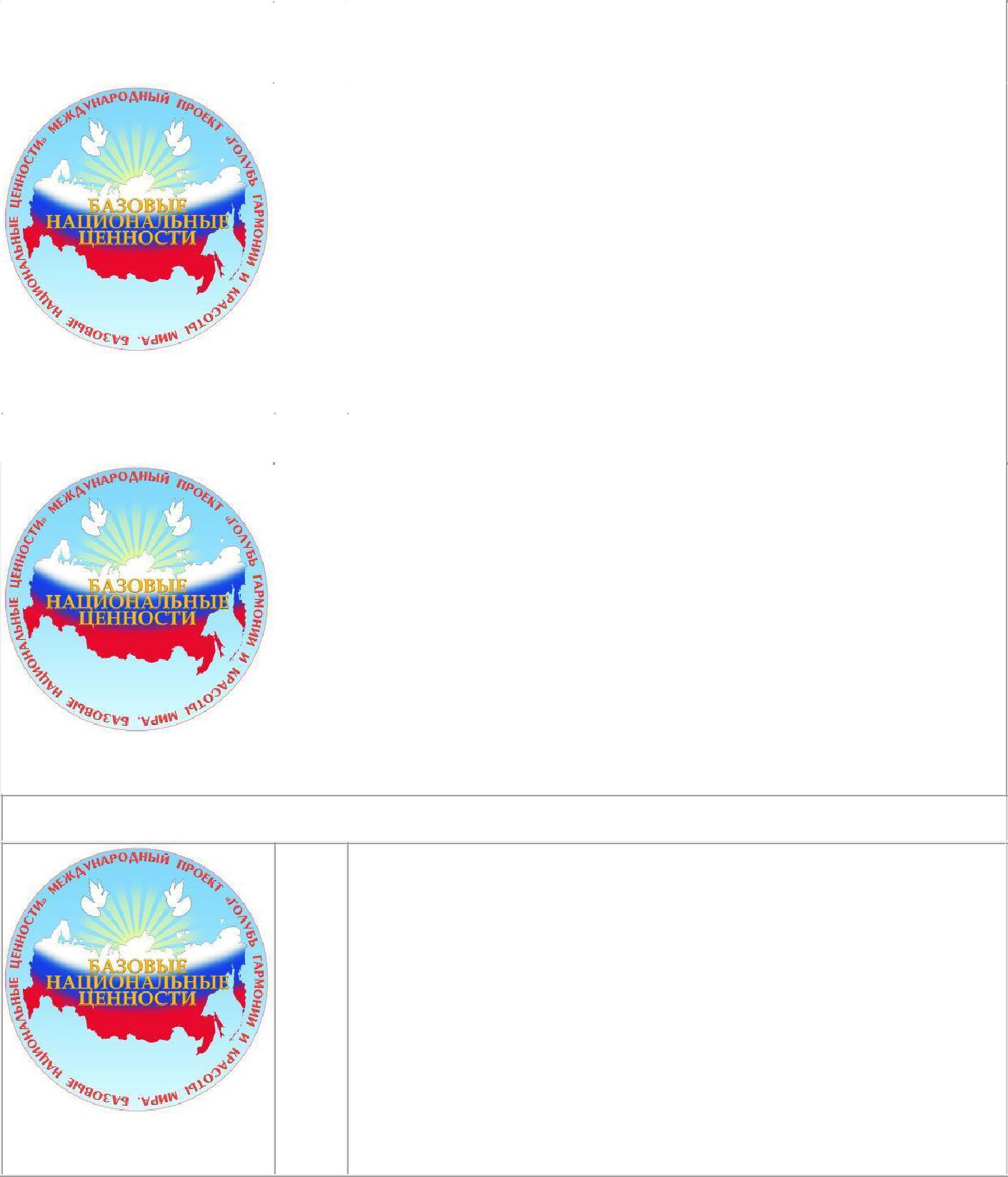 Искусство и литератураВичайте Юлия, Ким Алена «Всегда ли можно доверять фотографии?» обучающиеся Муниципальногоавтономного общеобразовательного учреждения«Гимназия «Вектор» города Зеленоградска»Преподаватель: Салтыкова Наталья МихайловнаЭстетическое развитиеТематика БНЦМестоФИО победителя в возрастной категории 16-21 годГражданственностьГражданственностьБулгакова Анастасия, Бырда Мария,Павлий Мария, Свечкарева Ангелина, Николай Коротких«Погибли-да! Забыты-НЕТ!»Iобучающиеся Частного общеобразовательного учрежденияобучающиеся Частного общеобразовательного учреждения"Православная гимназия Калининградской ЕпархииРусской Православной Церкви"Служение отечествуПреподаватель: Курдай Татьяна АлексеевнаСлужение отечествуТруд и творчествоТруд и творчествоЛевченко Степан, Левченко Семён «Полезный воздух»обучающиеся Муниципального автономногообщеобразовательного учреждения города Калининградагимназии № 32 Муниципального автономного учрежденияIдополнительного образования города КалининградаДетско-юношеского центра «На Молодежной»Преподаватели:ИзобретениеПолоник Наталья Евгеньевна; Левченко Елена Евгеньевна